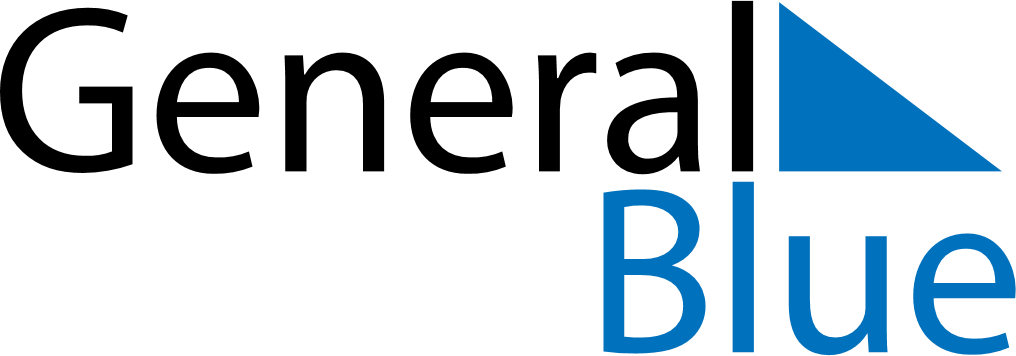 April 2019April 2019April 2019ColombiaColombiaMONTUEWEDTHUFRISATSUN1234567891011121314Palm Sunday15161718192021Maundy ThursdayGood FridayEaster Sunday222324252627282930